I N F O R M A C J AObwodowa Komisja Wyborcza nr 1z siedzibą: Szkoła Podstawowa nr 1 im. Heleny Marusarzówny w Szczyrku, ul. Szkolna 9, 43-370 Szczyrkw składzie:1) Sylwia Krajewska - Przewodniczący2) Marcelina Wojtal - Zastępca Przewodniczącego3) Jacek Piotr Fułat - Członek4) Małgorzata Elżbieta Kania - Członek5) Krzysztof Jan Krajewski - Członek6) Magdalena Anna Sanetra - Członek7) Barbara Tarnawa - Członek8) Judyta Dorota Waluś-Jasica - Członek9) Bożena Zubel - Członekinformuje, że w dniu głosowania 12 lipca 2020 r., rozpocznie pracę o godzinie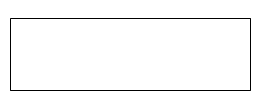 Przewodniczący KomisjiSylwia KrajewskaI N F O R M A C J AObwodowa Komisja Wyborcza nr 2z siedzibą: Urząd Miejski w Szczyrku, ul. Beskidzka 4, 43-370 Szczyrkw składzie:1) Dorota Wieczorek - Przewodniczący2) Maciej Tomasz Dziedzic - Zastępca Przewodniczącego3) Katarzyna Mieczysława Bieniek - Członek4) Magdalena Lidia Bieniek - Członek5) Łukasz Ryszard Dudziak - Członek6) Alicja Laszczak - Członek7) Barbara Agnieszka Laszczak - Członek8) Szymon Dawid Wątroba - Członek9) Marzena Anna Zubel - Członekinformuje, że w dniu głosowania 12 lipca 2020 r., rozpocznie pracę o godziniePrzewodniczący KomisjiDorota WieczorekI N F O R M A C J AObwodowa Komisja Wyborcza nr 3z siedzibą: Szkoła Podstawowa nr 2 im. Królowej Jadwigi w Szczyrku, ul. Myśliwska 154, 43-370 Szczyrkw składzie:1) Jan Sobczyk - Przewodniczący2) Kinga Justyna Byrdy - Zastępca Przewodniczącego3) Justyna Bieniek - Członek4) Sabina Katarzyna Czubińska - Członek5) Grażyna Bożena Krupa - Członek6) Justyna Szeglowska - Członek7) Katarzyna Śliwa - Członekinformuje, że w dniu głosowania 12 lipca 2020 r., rozpocznie pracę o godziniePrzewodniczący KomisjiJan SobczykI N F O R M A C J AObwodowa Komisja Wyborcza nr 4z siedzibą: Szkoła Podstawowa nr 2 im. Królowej Jadwigi w Szczyrku, ul. Myśliwska 154, 43-370 Szczyrkw składzie:1) Natalia Magdalena Byrdy-Pachuła - Przewodniczący2) Eugeniusz Aleksander Roman - Zastępca Przewodniczącego3) Miłosz Bieniek - Członek4) Angelika Anna Krupa - Członek5) Maria Paluch - Członek6) Aleksandra Pilarz - Członek7) Aleksandra Maria Ścisłowicz - Członek8) Magdalena Ślazyk - Członekinformuje, że w dniu głosowania 12 lipca 2020 r., rozpocznie pracę o godziniePrzewodniczący KomisjiNatalia Magdalena Byrdy-Puchała